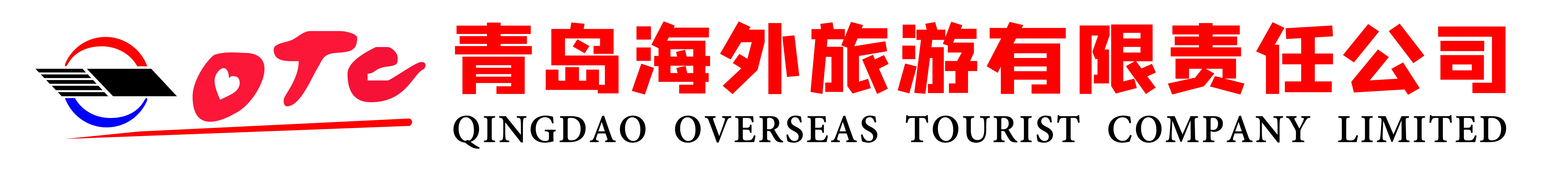 青岛市区网红打卡1日跟团游行程单青岛旅游经典热销线路,落地散拼,天天发团行程安排费用说明其他说明产品编号otc-diqdv-001出发地青岛市目的地青岛市行程天数1去程交通汽车返程交通汽车参考航班无无无无无产品亮点1、崂山行程市区（市南、市北、李村、崂山区）内可免费上门接，城阳地区接送需加收30元接送费用。崂山景区内40元交通车费用自理。1、崂山行程市区（市南、市北、李村、崂山区）内可免费上门接，城阳地区接送需加收30元接送费用。崂山景区内40元交通车费用自理。1、崂山行程市区（市南、市北、李村、崂山区）内可免费上门接，城阳地区接送需加收30元接送费用。崂山景区内40元交通车费用自理。1、崂山行程市区（市南、市北、李村、崂山区）内可免费上门接，城阳地区接送需加收30元接送费用。崂山景区内40元交通车费用自理。1、崂山行程市区（市南、市北、李村、崂山区）内可免费上门接，城阳地区接送需加收30元接送费用。崂山景区内40元交通车费用自理。产品介绍在您到来之前，我们将会有如下服务：在您到来之前，我们将会有如下服务：在您到来之前，我们将会有如下服务：在您到来之前，我们将会有如下服务：在您到来之前，我们将会有如下服务：D1D1行程详情青岛市区一日游(服务时间8小时)游览青岛“长虹远引”、“飞阁回澜”青岛的象征——【栈桥】（游览约30分钟左右），游览海鸥湾【栈桥喂海鸥】每年冬天，北方的海鸥来青岛过冬，栈桥两侧就是大量的海鸥聚集地，给美丽的海滨增添了动感的景色。它们是水上的舞者，更是空中的天使，快来与可爱的海鸥互动吧，来喂点面包点心，看海鸥衔食的欢悦。远观早期青岛标志性景观【小青岛】，(期间可自费乘船出海约40分钟，海上观青岛12景)，后车游览网红打卡地【圣弥厄尔大教堂】又名天主教堂，由德国设计师毕娄哈依据哥德式和罗马式风格而设计。“波螺”即海螺，这条道路与其颇有几分神似。“油子”，青岛人一般指在事间十分油滑的人，当然，这条老路也被无数行人磨砺成了“油子”。天主教堂和马路的结合成为岛城婚纱摄影的必选之地，是摄影爱好者的天堂，出大片的场景，拍照技术好可以拍出欧洲街头的感觉。车游“万国建筑博览群”【八大关风景区】感受欧陆风情，前往【啤酒美食风情街】，自由活动40分钟，跟着青岛“小嫚”品尝地道青岛菜，喝正宗青岛一厂啤酒！用餐早餐：X     午餐：X     晚餐：X   住宿无费用包含用车	车型根据具体人数确认，保证每人一正座用车	车型根据具体人数确认，保证每人一正座用车	车型根据具体人数确认，保证每人一正座费用不包含1.景区内小门票、索道自理1.景区内小门票、索道自理1.景区内小门票、索道自理预订须知1、由于旅游产品包含因素较多,为提高客户体验,我们会对产品进行更新、升级,与您预定时的产品细节和您出行的产品细节会有所出入,在您出行前一天我们工作人员会通知您第二天的行程如何集合退改规则用户取消:保险信息旅行社提示旅游者购买人身意外伤害保险；旅游者可以做以下选择：□ 委托旅行社购买（旅行社不具有保险兼业代理资格的，不得勾选此项）：保险产品名称_________________________投保的相关信息以实际保单为准）；□ 自行购买；□ 放弃购买。